17 и 18 марта 2022 года на базе МБДОУ Ужурский детский сад № 3 «Журавлёнок» мною было проведено занятие с детьми старших групп «Ромашка» и «Василек» на тему: «Интересности повсюду». Занятие проведено в соответствии с требованиями, предъявляемыми  Министерством образования РФ к содержанию данного типа мероприятий в ДОУ. Цель: развивать ассоциативное мышление, репродуктивное воображение, логическое мышление, память и саморегуляцию; воспитывать самостоятельность, аккуратность.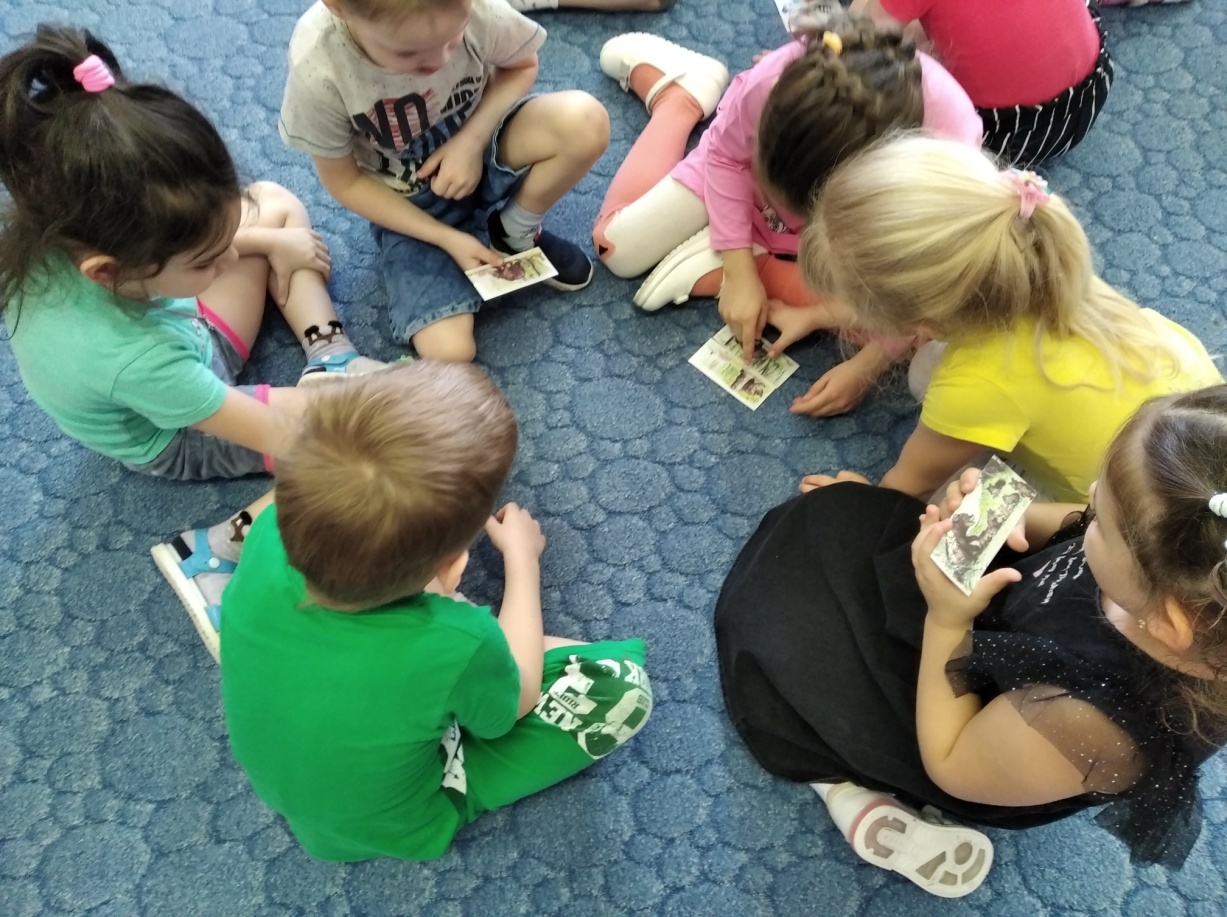 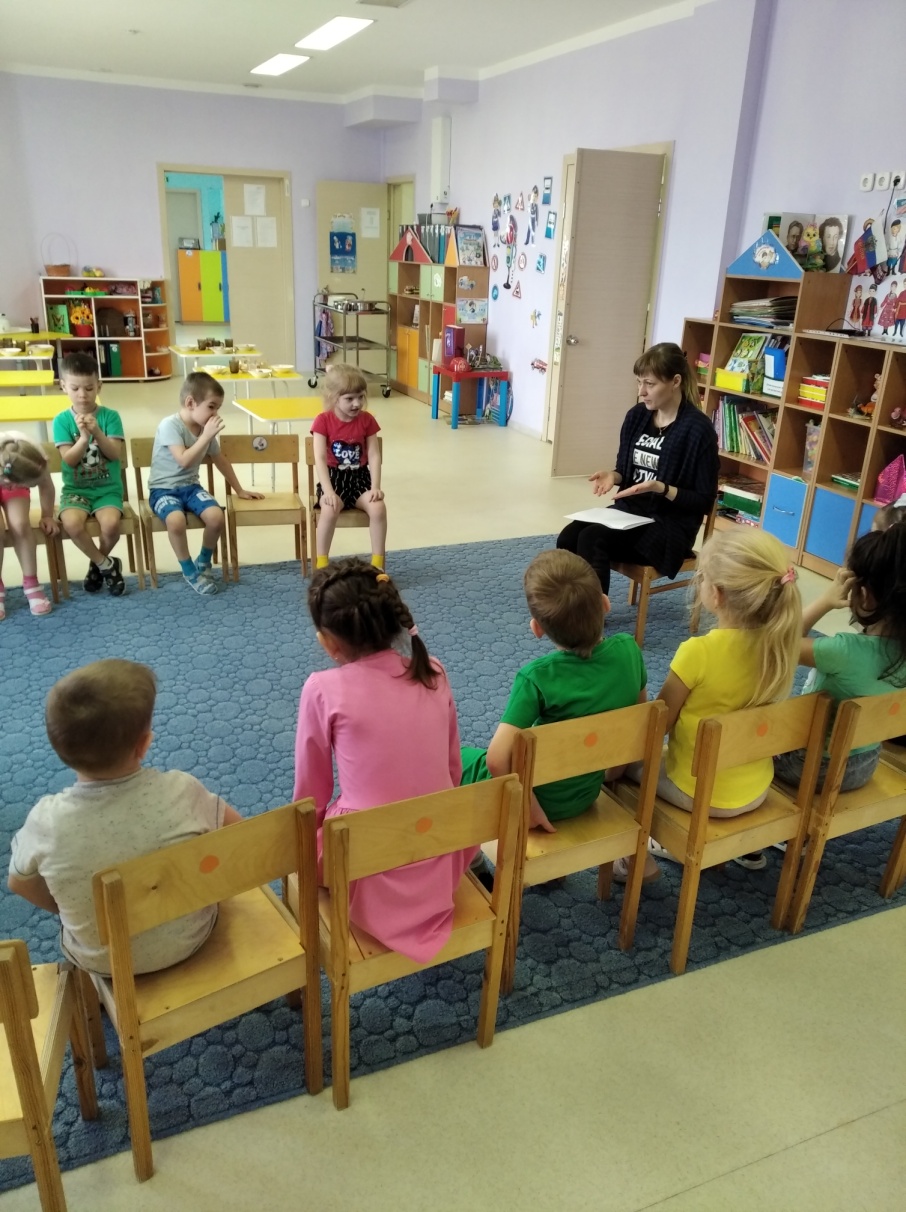 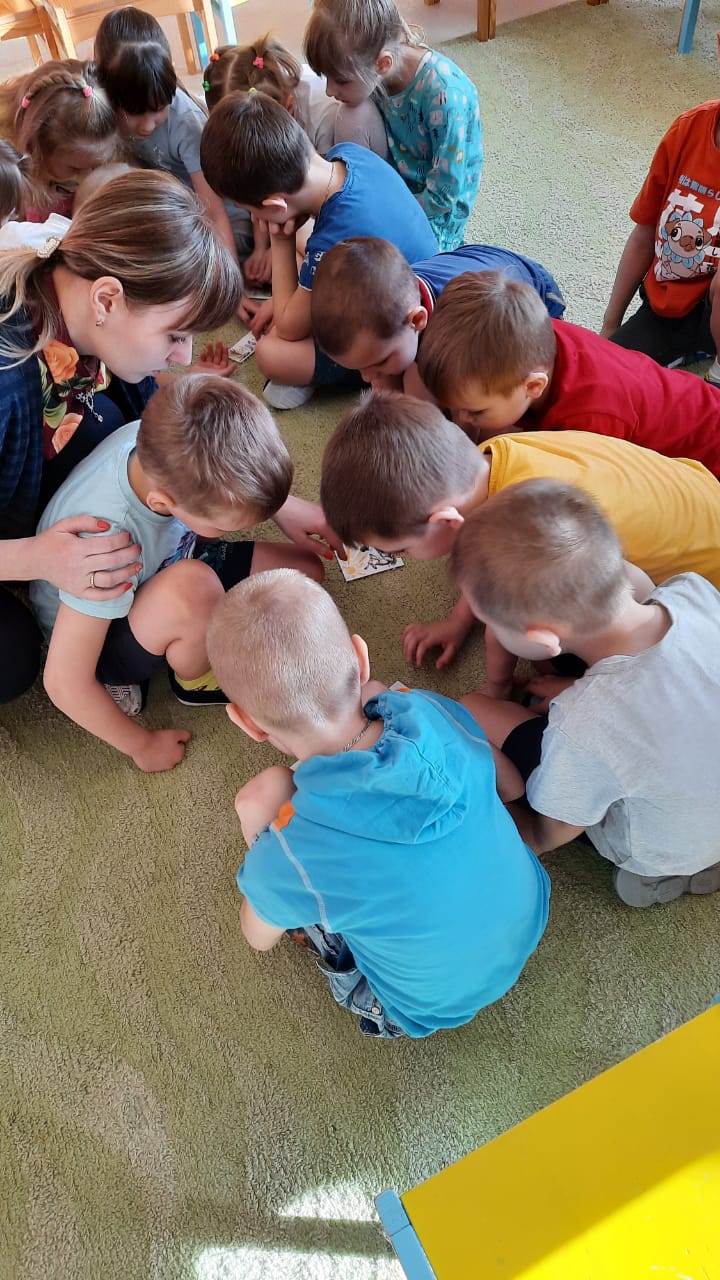 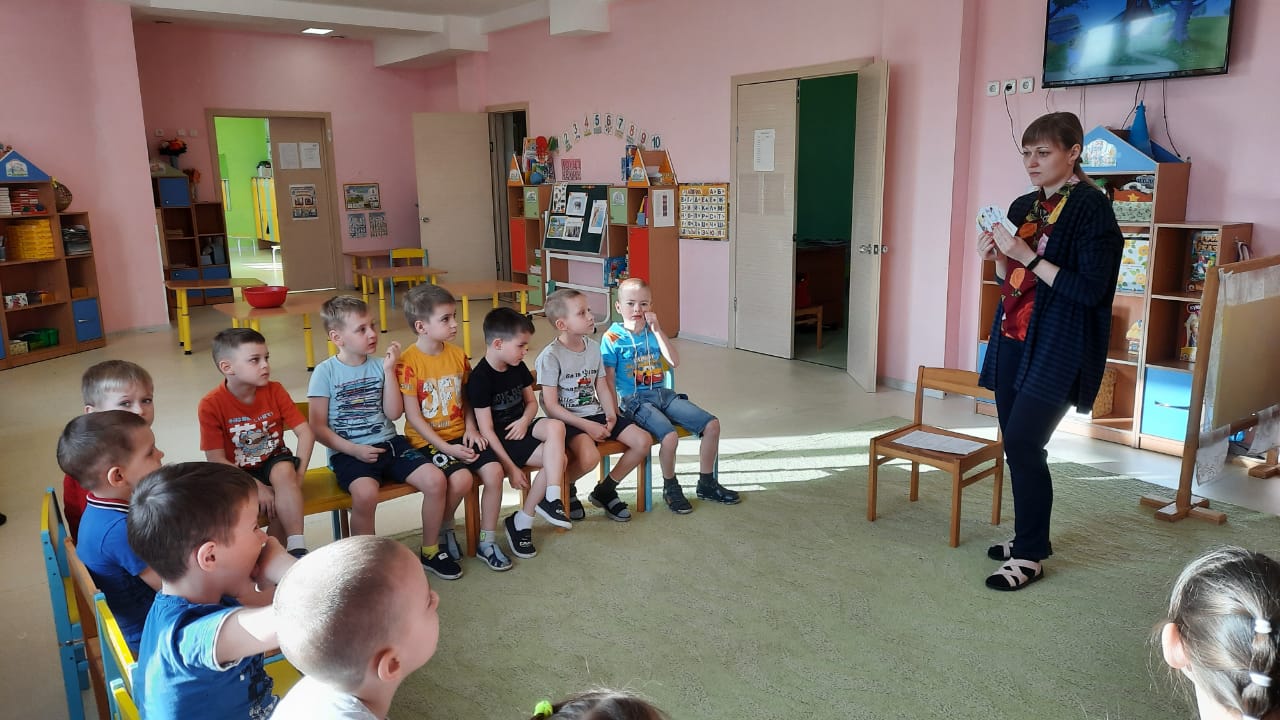 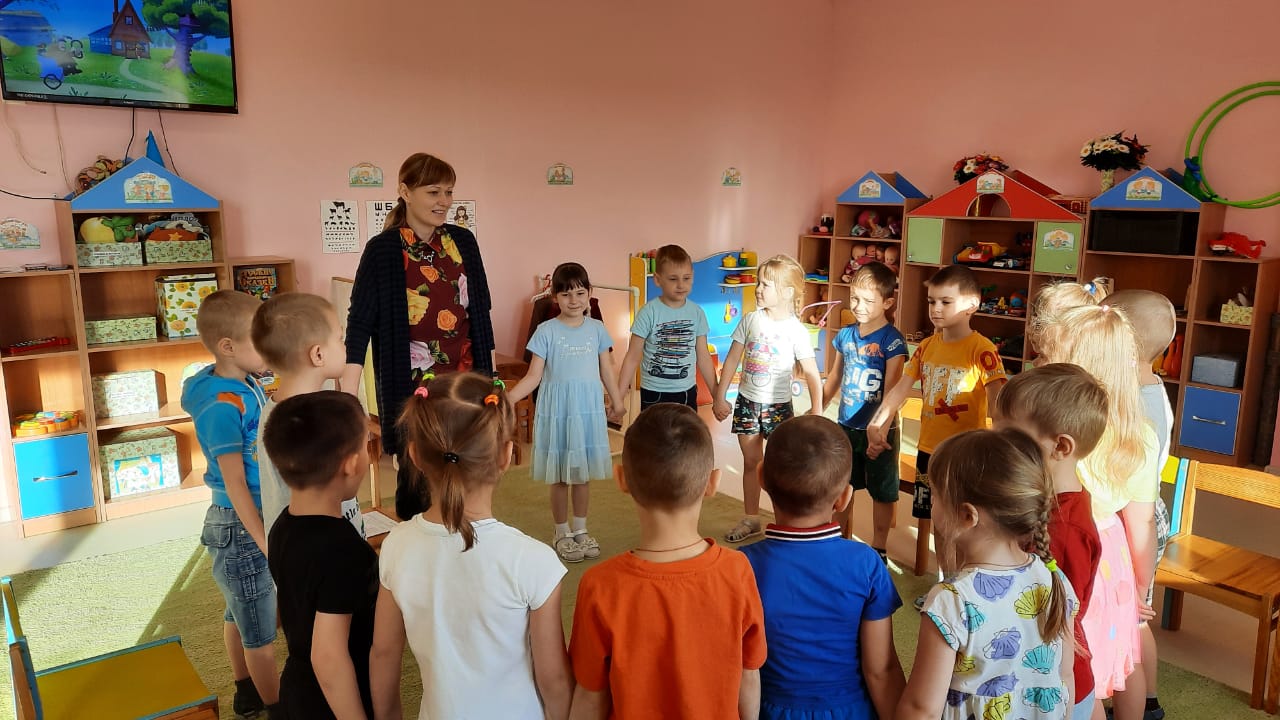 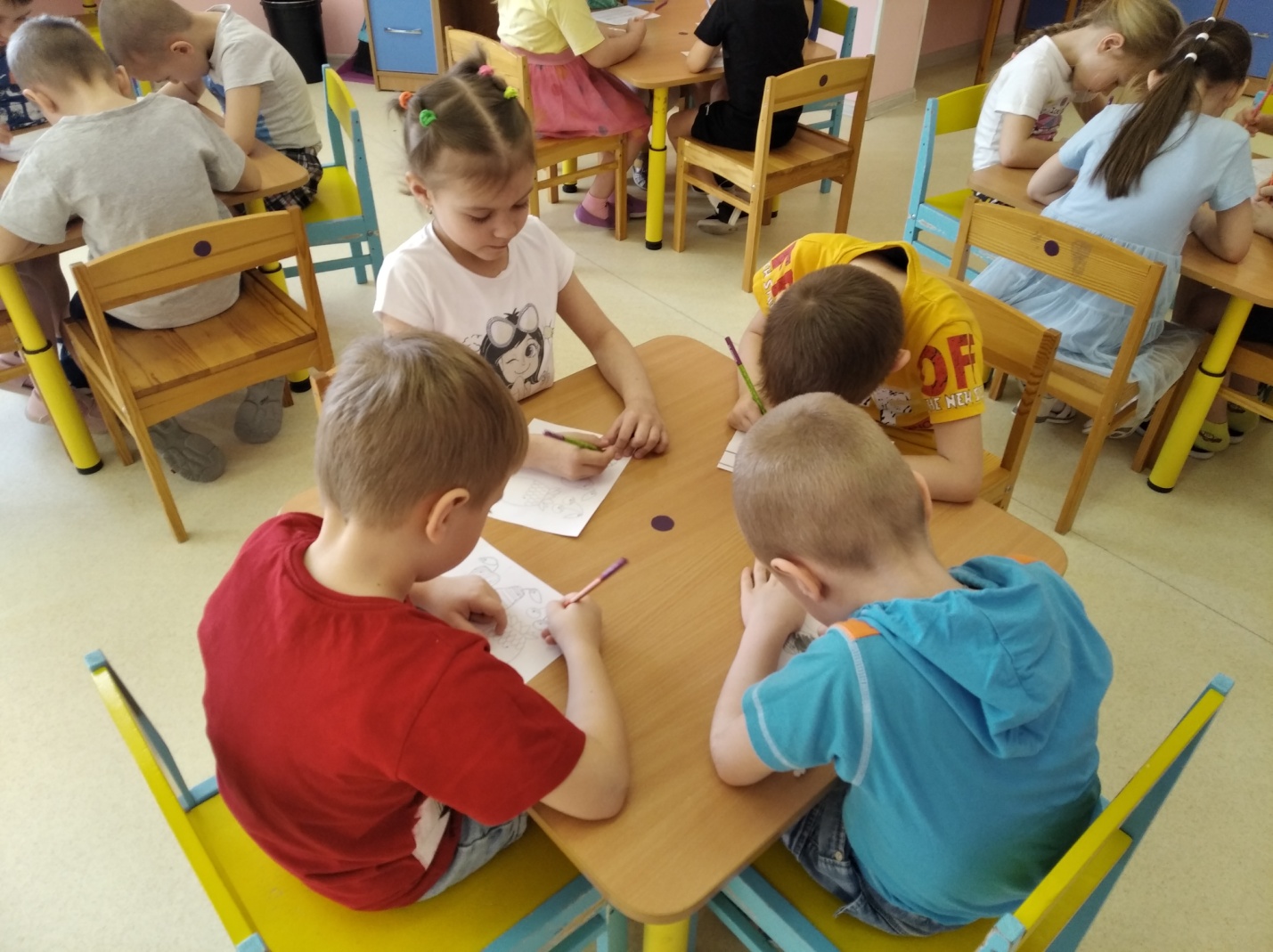 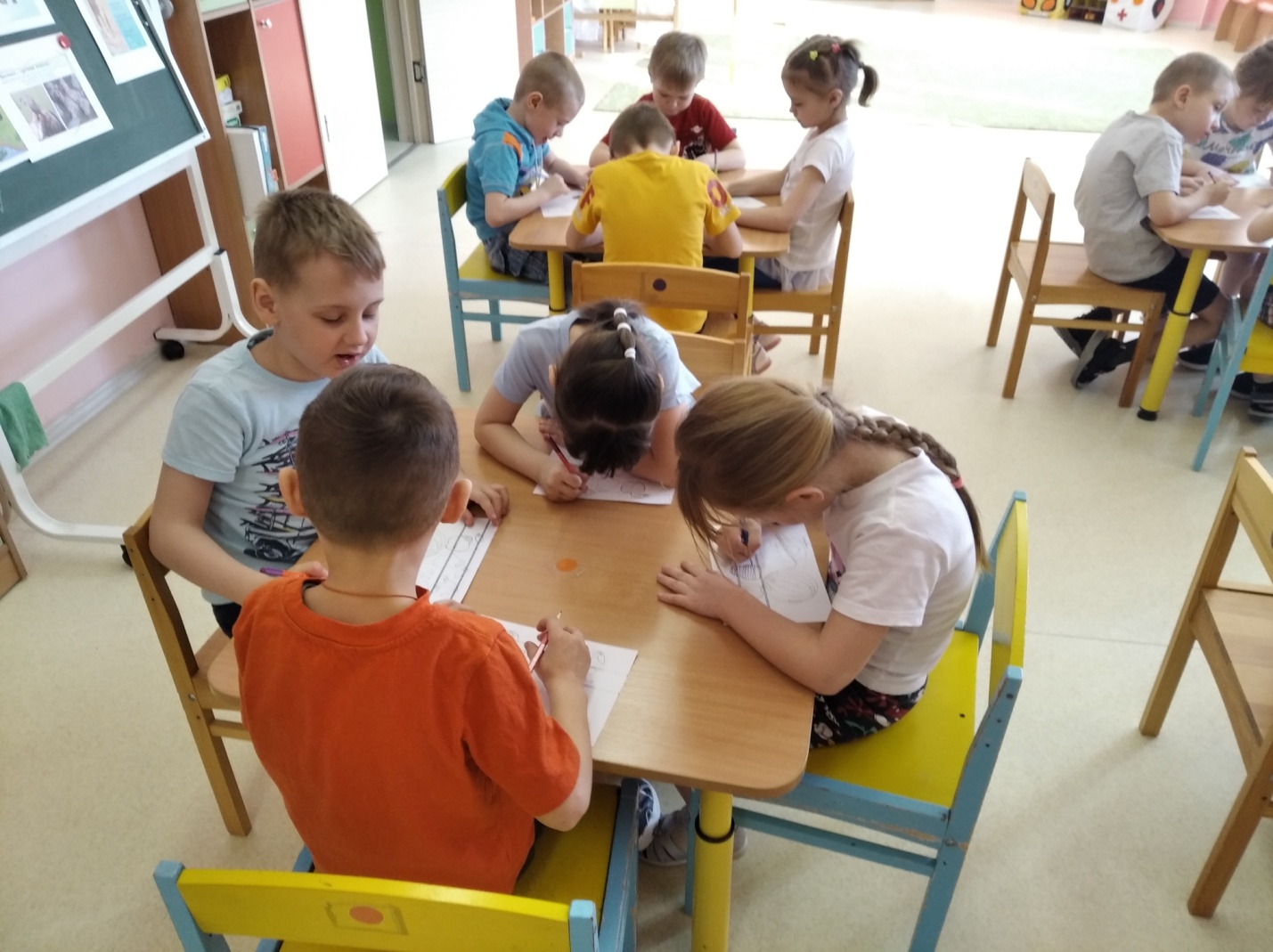 Занятие психолога в старшей группе: «Интересности повсюду»Цель: развивать ассоциативное мышление, репродуктивное воображение, логическое мышление, память и саморегуляцию; воспитывать самостоятельность, аккуратность.Оборудование: картинки с определенным сюжетом, карточки с предметными изображениями, геометрические фигуры, графические изображения.Ход занятия: Приветствие.Приветствие необычное, если поздороваться с друзьями нужно ласково и весело, давайте попробуем вот так. В круг все вместе становитесьИ улыбкой поделитесь.На соседа посмотритеИ ему вы улыбнитесь.	Второму имя назовите,Руку дружбы протяните.Игра «Я знаю».Задача: назвать как можно больше предметов или явлений, которые можно объединить одним словом. К примеру:Я знаю такие цветы ...Я знаю такие овощи ...Я знаю такие фрукты ...Я знаю такие предметы одежды ...Я знаю таких птиц ...Я знаю таких зверей ...Я знаю такие деревья ...Я знаю такие сказки ... и т.д.Игра «Цвета».Психолог называет цвет, а дети быстро называют предметы, которые имеют такой цвет.Игра «Последовательные картинки».Детям предлагается рассмотреть картинки и определить, какая из них должна быть первой, второй и т.д. Затем составить логически связанный рассказ по картинке.Физминутка «Утро»-психологическая разгрузка, положительное психоэмоциональное состояние).Солнышко проснулось (глаза закрыты, руки поднимаются вверх)В разные стороны повернулось (глаза открыты, выражение удивления)Затем весело улыбнулось (улыбка)Вокруг себя повернулось (поворачивают голову вправо-влево)Стали цветы оживать (выдох - Ах!)Птички весело кричать (губы трубочкой)Дети стали танцевать (танцуют)С солнышком вместе играть.Игра «Придумай сам» (ассоциации).Психолог называет слово, а дети называют слово, соответствующее по смыслу услышанному слову. К примеру:Дом - кирпич, окноКоньки - ледИгла - нить и т.д.Обувь, телевизор, солнце, зима, девочка, куртка, мяч, тетрадь. Графическое задание «Дорисуй».Детям нужно обвести по контуру изображение и заштриховать его.8. Прощание. Упражнение «Всем, всем, до свиданья».Дети образуют столбик из своих кулачков (по одному кулачку) и с улыбкой говорят: «Всем, всем, до свидания! 